                      “Монгол шуудан” ХК, Гадаад харилцааны яам хооронд                                                                               байгуулсан “Хамтран ажиллах гэрээ”-ний 2 дугаар хавсралт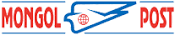                       “Монгол шуудан” ХК, Гадаад харилцааны яам хооронд                                                                               байгуулсан “Хамтран ажиллах гэрээ”-ний 2 дугаар хавсралтШУУДАНГИЙН ХАЯГААР ХҮРГҮҮЛЭХ ХҮСЭЛТИргэн............................................................. би, .............................. улсын .................. хот дахь Монгол Улсын ЭСЯ/ЕКГ/КГ-т баталгаажуулсан өөрийн хувийн нууцтай холбоотой баримт бичиг /нотариатын үйлдэл, консулын баталгаа хийлгэсэн/-ийг Гадаад харилцааны яамны Консулын газраар дамжуулан “Монгол шуудан” ХК-иар хүлээн авагч /төлөөлөгч/-д хүргүүлэхийг зөвшөөрч байна. Шуудангийн үйлчилгээний төлбөрийг баталгаажуулсан баримт бичгийг хүлээн авагч /төлөөлөгч/ хүлээн авсны дараа холбогдох тарифын дагуу хийх болно.                                                    Гарын үсэг...........................Огноо:  20…... он ...... сарын ......-ны өдөр